June 10, 2020Pastor Joseph Britain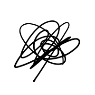 Paul begged them not to be ___________Now I exhort you, brethren, by the name of our Lord Jesus Christ, that you all agree and that there be no divisions among you, but that you be made complete in the same mind and in the same judgment. (1Cor 1:10)“I like ___________ style of ministry”For I have been informed concerning you, my brethren, by Chloe’s people, that there are quarrels among you. Now I mean this, that each one of you is saying, “I am of Paul,” and “I of Apollos,” and “I of Cephas,” and “I of Christ.” (1Cor 1:11-12)Now a Jew named Apollos, an Alexandrian by birth, an eloquent man, came to Ephesus; and he was mighty in the Scriptures. This man had been instructed in the way of the Lord; and being fervent in spirit, he was speaking and teaching accurately the things concerning Jesus, being acquainted only with the baptism of John; and he began to speak out boldly in the synagogue. But when Priscilla and Aquila heard him, they took him aside and explained to him the way of God more accurately. And when he wanted to go across to Achaia, the brethren encouraged him and wrote to the disciples to welcome him; and when he had arrived, he greatly helped those who had believed through grace, for he powerfully refuted the Jews in public, demonstrating by the Scriptures that Jesus was the Christ. (Acts 18:28)Is Jesus ___________________?Has Christ been divided? Paul was not crucified for you, was he? Or were you baptized in the name of Paul? I thank God that I baptized none of you except Crispus and Gaius, so that no one would say you were baptized in my name. Now I did baptize also the household of Stephanas; beyond that, I do not know whether I baptized any other. (1Cor 1:13-16) 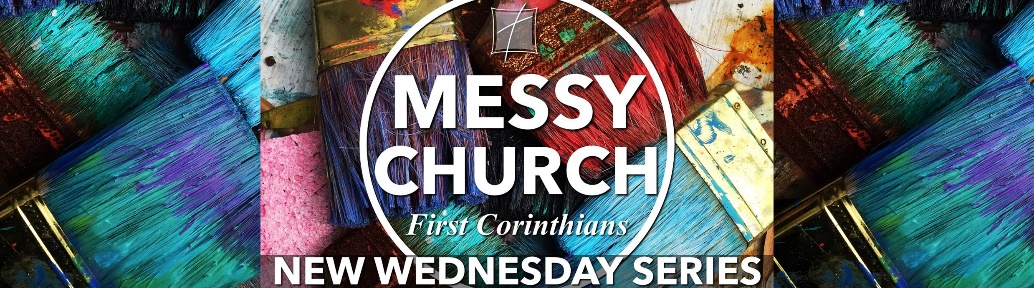 The power never was in the style –    The power is in the _____________For Christ did not send me to baptize, but to preach the gospel, not in cleverness of speech, so that the cross of Christ would not be made void. For the word of the cross is foolishness to those who are perishing, but to us who are being saved it is the power of God.  For it is written, “I will destroy the wisdom of the wise, and the cleverness of the clever I will set aside.” Where is the wise man? Where is the scribe? Where is the debater of this age? Has not God made foolish the wisdom of the world? For since in the wisdom of God the world through its wisdom did not come to know God, God was well-pleased through the foolishness of the message preached to save those who believe. For indeed Jews ask for signs and Greeks search for wisdom; but we preach Christ crucified, to Jews a stumbling block and to Gentiles foolishness, but to those who are the called, both Jews and Greeks, Christ the power of God and the wisdom of God. Because the foolishness of God is wiser than men, and the weakness of God is stronger than men. (1Cor 1:17-25)It never was about _________ either   The power for ministry was always GodFor consider your calling, brethren, that there were not many wise according to the flesh, not many mighty, not many noble; but God has chosen the foolish things of the world to shame the wise, and God has chosen the weak things of the world to shame the things which are strong, and the base things of the world and the despised God has chosen, the things that are not, so that He may nullify the things that are, so that no man may boast before God. But by His doing you are in Christ Jesus, who became to us wisdom from God, and righteousness and sanctification, and redemption, so that, just as it is written,  “Let him who boasts, boast in the Lord.” (1Cor 1:26-31)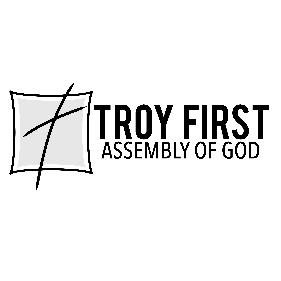 All scripture is from the New American Standard Version unless otherwise noted